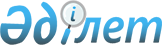 О предоставлении мер социальной поддержки специалистам здравоохранения, образования, социального обеспечения, культуры и спорта, прибывшим для работы и проживания в сельские населенные пункты района на 2011 годРешение маслихата Алтынсаринского района Костанайской области от 20 мая 2011 года № 305. Зарегистрировано Управлением юстиции Алтынсаринского района Костанайской области 7 июня 2011 года № 9-5-123

      В соответствии со статьей 6 Закона Республики Казахстан от 23 января 2001 года "О местном государственном управлении и самоуправлении в Республике Казахстан", с подпунктом 4) пункта 3 статьи 7 Закона Республики Казахстан от 8 июля 2005 года "О государственном регулировании развития агропромышленного комплекса и сельских территорий", пунктом 2 постановления Правительства Республики Казахстан от 18 февраля 2009 года № 183 "Об утверждении размеров и Правил предоставления мер социальной поддержки специалистам здравоохранения, образования, социального обеспечения, культуры и спорта, прибывшим для работы и проживания в сельские населенные пункты", постановлением Правительства Республики Казахстан от 31 января 2011 года № 51 "Об утверждении стандарта государственной услуги "Предоставление мер социальной поддержки специалистам здравоохранения, образования, социального обеспечения, культуры и спорта, прибывшим для работы и проживания в сельские населенные пункты", рассмотрев письмо акима Алтынсаринского района от 10 мая 2011 года № 02-16/623 Алтынсаринский районный маслихат РЕШИЛ:



      1. Предоставить меры социальной поддержки специалистам здравоохранения, образования, социального обеспечения, культуры и спорта, прибывшим для работы и проживания в сельские населенные пункты района на 2011 год в виде подъемного пособия в сумме, равной семидесятикратному месячному расчетному показателю и бюджетного кредита на приобретение жилья в сумме, не превышающей одну тысячу пятисоткратный размер месячного расчетного показателя.

      Сноска. Пункт 1 в редакции решения маслихата Алтынсаринского района Костанайской области от 17.08.2011 № 318 (вводится в действие по истечении десяти календарных дней после дня его первого официального опубликования).



      2. Настоящее решение вводится в действие по истечению десяти календарных дней после дня его первого официального опубликования.      Председатель очередной,

      шестнадцатой сессии

      районного маслихата                        П. Урбанович      Секретарь

      Алтынсаринского

      районного маслихата                        Т. Кульмагамбетов      СОГЛАСОВАНО:      Начальник государственного

      учреждения "Отдел

      предпринимательства и

      сельского хозяйства

      Алтынсаринского района"

      ____________ А. Кенжегарин      Начальник государственного

      учреждения "Отдел экономики

      и финансов Алтынсаринского

      района"

      _________________ Е. Павлюк
					© 2012. РГП на ПХВ «Институт законодательства и правовой информации Республики Казахстан» Министерства юстиции Республики Казахстан
				